О внесении изменений в решение Сорочинского городского Совета от 21.05.2015 № 406 «Об учреждении Отдела по управлению муниципальным имуществом и земельным отношениям администрации Сорочинского городского округа Оренбургской области и утверждении Положения о нем»На основании статей 12, 132 Конституции Российской Федерации, Федерального закона от 06.10.2003 № 131-ФЗ «Об общих принципах организации местного самоуправления в Российской Федерации», руководствуясь Уставом муниципального образования Сорочинский городской округ Оренбургской области, Совет депутатов муниципального образования Сорочинский городской округ Оренбургской области РЕШИЛ:Внести в решение Сорочинского городского Совета от 21.05.2015 № 406 «Об учреждении Отдела по управлению муниципальным имуществом и земельным отношениям администрации Сорочинского городского округа Оренбургской области и утверждении Положения о нем» следующие изменения:1.1. Положение об Отделе по управлению муниципальным имуществом и земельным отношениям администрации Сорочинского городского округа Оренбургской области изложить в новой редакции, согласно приложению.2. Признать утратившим силу решение Сорочинского городского совета от 09.02.2016 № 64 «О внесении изменений в решение Сорочинского городского Совета от 21.05.2015 № 406 «Об учреждении Отдела по управлению муниципальным имуществом и земельным отношениям администрации Сорочинского городского округа Оренбургской области и утверждении Положения о нем».3. Настоящее решение вступает в силу со дня его подписания.4. Контроль за исполнением настоящего решения возложить на постоянные                              депутатские комиссии Совета депутатов муниципального образования Сорочинский городской округ Оренбургской области.Председатель Совета депутатов муниципального образования Сорочинский городской округ Оренбургской области                                    С.В. ФильченкоГлава муниципального образованияСорочинский городской округ                                                                           Т.П. МелентьеваПриложениек решению Совета депутатовмуниципального образования Сорочинский городской округ Оренбургской области от 31 марта 2022 года № 167Положениеоб Отделе по управлению муниципальным имуществом и земельным отношениям администрации Сорочинского городского округа Оренбургской областиОбщие положения1.1. Положение об Отделе по управлению муниципальным имуществом и земельным отношениям администрации Сорочинского городского округа Оренбургской области (далее – Положение) разработано в соответствии с Федеральным законом от 06.10.2003 № 131-ФЗ «Об общих принципах организации местного самоуправления в Российской Федерации», Уставом муниципального образования Сорочинский городской округ Оренбургской области, решением Совета депутатов муниципального образования Сорочинский городской округ Оренбургской области от 30.11.2021 № 135 «Об утверждении Положения об администрации Сорочинского городского округа Оренбургской области», решением Сорочинского городского Совета от 30.03.2015 № 382 «Об утверждении структуры администрации Сорочинского городского округа Оренбургской области».1.2. Отдел по управлению муниципальным имуществом и земельным отношениям администрации Сорочинского городского округа Оренбургской области (далее – Отдел) является отраслевым (функциональным) органом администрации Сорочинского городского округа Оренбургской области (орган местной администрации), и входит в структуру администрации Сорочинского городского округа Оренбургской области.1.3. Полное наименование:Отдел по управлению муниципальным имуществом и земельным отношениям администрации Сорочинского городского округа Оренбургской области.Сокращенное наименование:Отдел по управлению имуществом и земельным отношениям администрации Сорочинского городского округа.1.4. Местонахождение: 461900, Российская Федерация, Оренбургская область, Сорочинский городской округ, город Сорочинск, улица Советская, 1.1.5. Отдел обладает правами юридического лица, является муниципальным казенным учреждением, имеет счета в соответствии с законодательством Российской Федерации, имеет печать с наименованием и изображением герба города Сорочинска, штампы и официальные бланки.1.6. Отдел владеет, пользуется и распоряжается закрепленным за ним на праве оперативного управления муниципальным имуществом в соответствии с законодательством Российской Федерации и муниципальными правовыми актами.1.7. Отдел взаимодействует с федеральными органами исполнительной власти, исполнительными органами государственной власти Оренбургской области, органами законодательной власти Оренбургской области, отраслевыми (функциональными) органами и структурными подразделениями администрации Сорочинского городского округа Оренбургской области, организациями.1.8. Финансирование деятельности Отдела осуществляется за счет средств местного бюджета, а также средств федерального бюджета, поступающих в областной бюджет, областного бюджета, в случаях и порядке, установленных законодательством Российской Федерации.Полномочия (функции) Отдела по управлению муниципальным имуществом и земельным отношениям Отдел по управлению имуществом и земельным отношениям администрации Сорочинского городского округа осуществляет функции в сфере владения, пользования и распоряжения объектами муниципальной собственности, а также в сфере земельных отношений.Отдел по управлению имуществом и земельным отношениям обладает следующими полномочиями (функциями):2.1. Ведет Реестр имущества, находящегося в собственности муниципального образования Сорочинский городской округ Оренбургской области.2.2. Готовит проекты правовых актов:2.2.1. о включении в Реестр имущества, находящегося в собственности муниципального образования Сорочинский городской округ Оренбургской области, объектов учета в случае наличия на имущество права собственности муниципального образования Сорочинский городской округ Оренбургской области;2.2.2. об исключении из Реестра имущества, находящегося в собственности муниципального образования Сорочинский городской округ Оренбургской области, объектов учета в случаях списания, а также передачи в государственную собственность Оренбургской области, федеральную собственность и частную собственность имущества, закрепленного за хозяйствующими субъектами на праве хозяйственного ведения и на праве оперативного управления;2.2.3. о внесении в Реестр имущества сведений (изменений) об объектах учета.2.3. Предоставляет информацию из Реестра имущества, находящегося в собственности муниципального образования Сорочинский городской округ Оренбургской области.2.4. Ведет учет муниципального жилищного фонда.2.5. Ведет в установленном  порядке учет граждан в качестве нуждающихся в жилых помещениях, предоставляемых по договорам найма муниципального жилищного фонда.2.6. Организует работу по обеспечению проживающих в городском округе граждан, состоящих на учете в качестве нуждающихся в жилых помещениях, жилыми помещениями по договорам найма муниципального жилищного фонда:2.6.1. готовит проекты муниципальных правовых актов о предоставлении жилых помещений в установленном законом порядке гражданам,  состоящим на учете в качестве нуждающихся в жилых помещениях, по договорам найма жилых помещений муниципального жилищного фонда;2.6.2. готовит пакеты документов по включению жилых помещений муниципального жилищного фонда в специализированный жилищный фонд с отнесением таких помещений к определенному виду специализированных жилых помещений и исключение жилых помещений из указанного фонда;2.6.3. готовит договоры найма жилых помещений, муниципального жилищного фонда.2.7. Разрабатывает предложения для установления Советом депутатов муниципального образования Сорочинский городской округ Оренбургской области:2.7.1. размера платы за пользование жилым помещением (платы за наем), платы за содержание жилого помещения для нанимателей жилых помещений по договорам социального найма и договорам найма жилых помещений государственного или муниципального жилищного фонда;2.7.2. размера платы за наем жилого помещения по договору найма жилого помещения жилищного фонда социального использования в соответствии с действующим законодательством;2.7.3. порядка предоставления жилых помещений муниципального специализированного жилищного фонда;2.7.4. разрабатывает предложения по определению размера арендной платы за пользование муниципальным имуществом и земельными участками, порядка ее начисления и внесения.2.8. Готовит проекты постановлений об утверждении порядка расчета предельных величин ежемесячного дохода и стоимости имущества, находящегося в собственности граждан и подлежащего налогообложению, в целях принятия на учет для предоставления им жилых помещений муниципального жилищного фонда по договорам социального найма.2.9. Готовит материалы на рассмотрение комиссии по признанию гражданина малоимущим, по определения дохода граждан и постоянно проживающих совместно с ним членов семей и стоимости подлежащего налогообложению их имущества в целях принятия на учет для предоставления им жилых помещений муниципального жилищного фонда по договорам социального найма, ведение протоколов заседаний комиссии по признанию гражданина малоимущим.2.10. Готовит материалы на рассмотрение комиссии по жилищным вопросам, ведет протоколы заседаний комиссии по жилищным вопросам.2.11. Ведет прием граждан и готовит документы на приватизацию и передачу квартиры в собственность граждан в соответствии с законом Российской Федерации от 04.07.1991 №1541-1 «О приватизации жилищного фонда в Российской Федерации».2.12. Представляет от имени муниципального образования Сорочинского городского округа Оренбургской области заявление и пакет документов в орган, осуществляющий государственную регистрацию прав, для государственной регистрации прав в отношении недвижимого имущества, в части:2.12.1. возникновения права собственности муниципального образования Сорочинский городской округ Оренбургской области на объекты недвижимости, перешедшие в муниципальную собственность из других форм собственности (за исключением земельных участков, а также квартир, домов, долей домов, принимаемых от населения по договорам дарения, мены), и на объекты недвижимости, право муниципальной собственности, на которые возникло на основании судебных актов;2.12.2. прекращения права собственности муниципального образования Сорочинский городской округ Оренбургской области;2.12.3. перехода права собственности муниципального образования Сорочинский городской округ Оренбургской области на нежилые объекты недвижимости;2.12.4. ограничения (обременения) прав на объекты недвижимости, включенные в состав муниципальной казны муниципального образования Сорочинский городской округ Оренбургской области;2.12.5. возникновения права собственности муниципального образования Сорочинский городской округ Оренбургской области на нежилые объекты недвижимости по иным основаниям.2.13. Подготавливает проект решения о включении имущества в состав муниципальной казны муниципального образования Сорочинский городской округ Оренбургской области в случае наличия на имущество права собственности муниципального образования Сорочинский городской округ Оренбургской области.2.14. Подготавливает проект решения об исключении имущества из состава муниципальной казны муниципального образования Сорочинский городской округ Оренбургской области в случае закрепления имущества за муниципальными унитарными предприятиями и учреждениями.2.15. Подготавливает проект решения о передаче имущества муниципальной казны муниципального образования Сорочинский городской округ Оренбургской области в порядке, установленном действующим законодательством.2.16. Осуществляет в рамках своей компетенции подготовку документов, необходимых для принятия решения уполномоченным органом:2.16.1. о передаче объектов муниципальной собственности в федеральную собственность Российской Федерации и в государственную собственность Оренбургской области при отсутствии разграничения (перераспределения) полномочий и имущества между органами государственной власти и органами местного самоуправления;2.16.2. о передаче объектов муниципальной собственности религиозного назначения в собственность или безвозмездное пользование религиозным организациям.2.17. Подготавливает от имени муниципального образования в Правительство Оренбургской области и Территориальное управление Федерального агентства по управлению государственным имуществом в Оренбургской области предложения о передаче объектов государственной собственности Оренбургской области и федеральной собственности, находящихся на территории муниципального образования, в муниципальную собственность, а также о передаче объектов муниципальной собственности в государственную собственность Оренбургской области и федеральную собственность при разграничении (перераспределении) полномочий и имущества между органами государственной власти и органами местного самоуправления и в иных случаях, предусмотренных федеральными законами.2.18. Формирует пакет документов для принятия имущества из частной собственности в муниципальную собственность.2.19. Организует работу по приему объектов в муниципальную собственность, приобретаемую по иным основаниям (по договорам дарения, мены, купли-продажи и другим сделкам).2.20. Обеспечивает проведение кадастровых работ, изготовление технических планов и актов обследования в отношении объектов недвижимого имущества, в том числе:2.20.1. для постановки на государственный кадастровый учет объектов недвижимости;2.20.2. для государственного кадастрового учета изменений объектов недвижимости, включенных в состав муниципальной казны муниципального образования Сорочинский городской округ Оренбургской области;2.20.3. для государственного кадастрового учета частей объектов недвижимости, включенных в состав муниципальной казны муниципального образования Сорочинский городской округ Оренбургской области; 2.20.4. для снятия с государственного кадастрового учета объектов недвижимости, включенных в состав муниципальной казны муниципального образования Сорочинский городской округ Оренбургской области.2.21. Подготавливает проект решения об отказе от преимущественного права покупки доли в праве общей собственности на земельный участок, расположенный на территории Сорочинского городского округа.2.22. Подготавливает проект решения о покупке доли в праве общей собственности на земельный участок, расположенный на территории Сорочинского городского округа.2.23. Направляет с целью формирования пакета документов, необходимых для принятия на учет бесхозяйных недвижимых вещей, за исключением земельных участков, находящихся в муниципальной собственности, запросы:2.23.1. в органы, осуществляющие учет государственного имущества, об учете имущества в реестрах федерального имущества и государственного имущества Оренбургской области;2.23.2. в орган, осуществлявший государственную регистрацию прав на недвижимость до введения в действие Федерального закона "О государственной регистрации прав на недвижимое имущество и сделок с ним", о подтверждении, что права на данные объекты недвижимости им не были зарегистрированы.2.24. Подает от имени администрации Сорочинского городского округа Оренбургской области заявление и пакет документов в орган, осуществляющий государственную регистрацию прав на недвижимость, для принятия на учет бесхозяйной недвижимой вещи.2.25. Обращается в суд с требованием о признании права муниципальной собственности на бесхозяйные недвижимые вещи.2.26. Разрабатывает проект прогнозного плана (программы) приватизации муниципального имущества.2.27. Обеспечивает отчуждение объектов муниципальной собственности в соответствии с законодательством о приватизации.2.28. Обеспечивает проведение торгов по продаже муниципального имущества.2.29. Готовит муниципальные правовые акты о закреплении за хозяйствующими субъектами в соответствии с действующим законодательством объектов муниципальной собственности на праве хозяйственного ведения и на праве оперативного управления.2.30. Проводит инвентаризацию муниципального имущества, закрепленного на праве хозяйственного ведения и на праве оперативного управления за хозяйствующими субъектами.2.31. Готовит муниципальные правовые акты о даче согласия на передачу в аренду, в залог, в качестве вклада в уставный капитал хозяйственных обществ и товариществ или иной способ распоряжения муниципальным недвижимым имуществом, закрепленным на праве хозяйственного ведения, и муниципальным имуществом, закрепленным на праве оперативного управления.2.32. Осуществляет контроль за использованием по назначению и сохранностью объектов муниципальной собственности, в том числе имущества, находящегося на праве хозяйственного ведения и на праве оперативного управления муниципальных унитарных предприятий и учреждений, а также переданного в установленном порядке иным лицам.2.33. Готовит муниципальные правовые акты о списании муниципального имущества, закрепленного на праве хозяйственного ведения и на праве оперативного управления.2.34. Готовит проекты договоров о залоге муниципальной собственности, а также ведет их учет.2.35. Готовит проекты муниципальных правовых актов о даче согласия на совершение муниципальным унитарным предприятием крупной сделки; сделки, в совершении которой имеется заинтересованность руководителя предприятия, а также на осуществление заимствований.2.36. Готовит проекты муниципальных правовых актов о согласовании сделок, заключаемых муниципальным унитарным предприятием, связанных с предоставлением займов, поручительств, получением банковских гарантий, с иными обременениями, уступкой требования, переводом долга, а также договоры простого товарищества.2.37. Обеспечивает заключение договоров аренды, договоров безвозмездного пользования, доверительного управления имуществом, иные договоров, предусматривающих переход прав владения и (или) пользования муниципальным имуществом.2.38. Ведет претензионно-исковую работу по взысканию задолженности по арендным платежам.2.39. Подготавливает пакет документов для предоставления муниципальных преференций хозяйствующим субъектам.2.40. Подготавливает перечень муниципального имущества, предназначенного для поддержки субъектов малого и среднего предпринимательства, в соответствии с Федеральным законом от 24.07.2007 № 209-ФЗ «О развитии малого и среднего предпринимательства в Российской Федерации».2.41. Обеспечивает контроль за соблюдением арендаторами условий договоров аренды.2.42. Подготавливает отчет о деятельности администрации Сорочинского городского округа Оренбургской области по вопросам владения, пользования и распоряжения муниципальным имуществом, а также в сфере земельных отношений.2.43. Участвует в разработке муниципальных программ, а также иных программ, финансируемых за счет средств федерального, областного и местного бюджетов по отраслям, входящим в сферу деятельности Отдела.2.44. Участвует в разработке проектов муниципальных нормативных правовых актов, внесении на рассмотрение и утверждение Совета депутатов проектов решений Совета депутатов.2.45. Участвует в разработке и направлении на утверждение административных регламентов предоставления муниципальных услуг.2.46. Разрабатывает проекты правовых актов Главы муниципального образования, Совета депутатов муниципального образования Сорочинский городской округ, администрации Сорочинского городского округа и иных документов по вопросам своей компетенции.2.47. Представляет интересы Главы муниципального образования, администрации Сорочинского городского округа в судах общей юрисдикции, арбитражном и третейском судах, органах прокуратуры, органах государственного контроля и надзора в пределах компетенции Отдела, а также является уполномоченным органом администрации Сорочинского городского округа по исполнению в соответствии с законодательством Российской Федерации судебных актов, актов других органов или должностных лиц по вопросам компетенции Отдела.2.48. Оказывает юридическую помощь в виде правового консультирования граждан, осуществляет правовое информирование и правовое просвещение населения.2.49. Рассматривает обращения граждан, юридических лиц и индивидуальных предпринимателей в пределах компетенции Отдела в порядке, установленном действующим законодательством и муниципальными правовыми актами.2.50. Организует предоставление муниципальных услуг, включенных в Реестр муниципальных услуг Сорочинского городского округа.2.51. Осуществляет функции главного распорядителя бюджетных средств.2.52. Осуществляет функции главного администратора доходов бюджета Сорочинского городского округа.2.53. Исполняет функции работодателя в соответствии с законодательством Российской Федерации.2.54. Осуществляет в соответствии с законодательством Российской Федерации работу по комплектованию, хранению, учету и использованию архивных документов, образовавшихся в процессе деятельности Отдела.2.55. Обрабатывает персональные данные в соответствии с законодательством Российской Федерации, в том числе обеспечивает в пределах своей компетенции защиту сведений, составляющих государственную тайну.2.56. Предоставляет информацию в пределах компетенции Отдела для размещения на официальном сайте администрации Сорочинского городского округа в информационно-телекоммуникационной сети Интернет.2.57. Обеспечивает:2.57.1. постановку на государственный кадастровый учет объектов недвижимости, а также бесхозяйные объекты недвижимости;2.57.2. государственный кадастровый учет изменений объектов недвижимости, включенных в состав муниципальной казны муниципального образования Сорочинский городской округ; 2.57.3. государственный кадастровый учет частей объектов недвижимости, включенных в состав муниципальной казны муниципального образования Сорочинский городской округ; 2.57.4. снятие с государственного кадастрового учета муниципальных объектов недвижимости.2.58. Является уполномоченным органом администрации Сорочинского городского округа Оренбургской области по исполнению в соответствии с действующим законодательством судебных решений, актов других органов или должностных лиц по вопросам компетенции Отдела.2.59. Обеспечивает продажу доли, принадлежащей муниципальному образованию Сорочинский городской округ Оренбургской области, в праве общей собственности на жилые помещения в соответствии с порядком, определенным законодательством Российской Федерации, муниципальными правовыми актами администрации Сорочинского городского округа Оренбургской области.2.60. Выступает в качестве муниципального заказчика, в пределах своей компетенции осуществляет закупки товаров, работ, услуг для обеспечения муниципальных нужд в соответствии с законодательством Российской Федерации и муниципальными правовыми актами.2.61. Обеспечивает предоставление на территории муниципального образования Сорочинский городской округ Оренбургской области земельных участков, находящихся в муниципальной собственности, а также земельных участков, государственная собственность на которые не разграничена.2.62. Готовит проект решения о предоставлении земельного участка в постоянное (бессрочное) пользование.2.63. Готовит проект решения о прекращении права постоянного (бессрочного) пользования земельным участком.2.64. Готовит проект решения о прекращении права пожизненного наследуемого владения земельным участком.2.65. Осуществляет организацию выполнения комплексных кадастровых работ.2.66. Готовит проекты соглашений о перераспределении земель и (или) земельных участков, находящихся в муниципальной собственности, между собой и таких земель и (или) земельных участков и земельных участков, находящихся в частной собственности.2.67. Осуществляет подготовку документов, связанных с изъятием земельных участков.2.68. Готовит проекты решений о постановке на учет граждан, имеющих трех и более детей и претендующих на получение бесплатных земельных участков в муниципальном образовании Сорочинский городской округ Оренбургской области, об отказе в постановке на учет таких граждан, о снятии граждан с учета, ведет учет таких граждан в соответствии с действующим законодательством.2.69. Обеспечивает обмен земельного участка, находящегося в собственности муниципального образования Сорочинский городской округ Оренбургской области, на земельный участок, находящийся в частной собственности.2.70. В рамках подготовки и организации аукциона по продаже земельного участка, находящегося в государственной или муниципальной собственности, или аукциона на право заключения договора аренды земельного участка, находящегося в государственной или муниципальной собственности, включения в специальные фонды земельных участков, предназначенных для бесплатного предоставления в собственность граждан получает информацию о возможности подключения (технологического присоединения) объектов капитального строительства к сетям инженерно-технического обеспечения. 2.71. Представляет интересы муниципального образования Сорочинский городской округ Оренбургской области при государственной регистрации прав и их прекращении на земельные участки, для постановки земельных участков на учет как бесхозяйной недвижимой вещи на территории муниципального образования Сорочинский городской округ Оренбургской области.2.72. Обеспечивает предоставление в собственность земельных участков членам некоммерческих организаций, созданных для ведения садоводства, огородничества или дачного хозяйства в порядке, установленном законодательством.2.73. Обеспечивает проведение торгов на предоставление земельных участков в порядке, установленном действующим законодательством.2.74. Выдает справки о дате зачисления платежа и уточнении кода бюджетной классификации по плате за землю.2.75. Предоставляет территориальным органам Федеральной налоговой службы по Оренбургской области данные о предоставленных земельных участках в границах муниципального образования Сорочинский городской округ Оренбургской области.2.76. Составляет, опубликовывает, представляет на утверждение общему собранию участников долевой собственности и в установленном законом случае утверждает список лиц (при их наличии), земельные доли которых могут быть признаны невостребованными из земель сельскохозяйственного назначения.2.77. В установленном законом порядке вносит предложение о проведении общего собрания участников долевой собственности на земельный участок из земель сельскохозяйственного назначения.2.78. Осуществляет контроль за размещением протокола общего собрания участников долевой собственности на земельный участок из земель сельскохозяйственного назначения в порядке, установленном законодательством.     2.79. Участвует в организации и проведении общего собрания участников долевой собственности на земельный участок из земель сельскохозяйственного назначения по представлению главы администрации муниципального образования.2.80. Осуществляет подготовку документов для оформления наследственных прав на выморочное имущество (земельный участок, а также расположенные на нем здания, сооружения, иные объекты недвижимого имущества, доля в праве общей долевой собственности на указанные объекты недвижимого имущества), расположенное на территории муниципального образования Сорочинский городской округ Оренбургской области.2.81. Предоставляет муниципальные услуги в соответствии с Административными регламентами.2.82. Осуществляет меры по противодействию коррупции в пределах установленной компетенции.2.83. Выявляет правообладателей ранее учтенных объектов недвижимости на территории муниципального образования, направляет сведения о правообладателях данных объектов недвижимости для внесения в Единый государственный реестр недвижимости.2.84. Вносит сведения в Государственную информационную систему
жилищно-коммунального хозяйства в отношении жилых помещений муниципального жилищного фонда, предоставленных по договорам социального найма.2.85. Исполняет иные полномочия (функции), установленные законодательством Российской Федерации, Оренбургской области и муниципальными правовыми актами Сорочинского городского округаIII. Порядок организации и деятельности Отдела по управлению муниципальным имуществом и земельным отношениям администрации Сорочинского городского округа Оренбургской области3.1. Отдел возглавляет начальник.3.2. Начальник Отдела назначается на должность и освобождается от должности Главой муниципального образования Сорочинский городской округ по согласованию с заместителем главы администрации  городского округа по экономике и управлению имуществом.3.3. Начальник Отдела вправе:3.3.1. действовать без доверенности от имени Отдела;3.3.2. представлять Отдел во всех учреждениях и организациях;3.3.3. издавать в пределах компетенции Отдела приказы;3.3.4. назначать и освобождать от должности в соответствии с законодательством Российской Федерации работников Отдела;3.3.5. применять к работникам Отдела меры поощрения и взыскания в соответствии с законодательством Российской Федерации;3.3.6. открывать и закрывать счета в соответствии с законодательством Российской Федерации, совершать по ним операции, подписывать финансовые документы, заключать договоры (соглашения);3.3.7. выдавать доверенности работникам Отдела;3.4. Начальник Отдела обязан:3.4.1. обеспечивать сохранность имущества Отдела;3.4.2. определять должностные обязанности работников Отдела;3.4.3. обеспечивать меры по социальной защите работников в соответствии с законодательством Российской Федерации;3.4.4. обеспечивать соблюдение финансовой и учетной дисциплины;3.4.5. обеспечивать режим использования материалов и информации, являющихся ограниченными в доступе.3.4.6. Осуществлять иные полномочия по поручению главы муниципального образования Сорочинский городской округ и заместитель главы администрации  городского округа по экономике и управлению имуществом.3.5. Начальник Отдела несет ответственность за деятельность Отдела в целом, в том числе:3.5.1. за нецелевое использование выделенных в распоряжение Отдела бюджетных средств;3.5.2. за недостоверность и несвоевременное представление установленной отчетности и другой информации в соответствии с законодательством Российской Федерации;3.5.3. за ненадлежащее выполнение возложенных на Отдел полномочий (функций).IV. Заключительные положения4.1. Изменения и дополнения в настоящее Положение вносятся решениями Совета депутатов муниципального образования Сорочинский городской округ Оренбургской области по представлению главы муниципального образования Сорочинский городской округ Оренбургской области.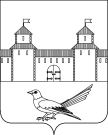 СОВЕТ ДЕПУТАТОВМУНИЦИПАЛЬНОГО ОБРАЗОВАНИЯСОРОЧИНСКИЙ ГОРОДСКОЙ ОКРУГОРЕНБУРГСКОЙ ОБЛАСТИ(XV СЕССИЯ ШЕСТОГО СОЗЫВА)РЕШЕНИЕот 31 марта 2022 года № 167